ESCOLA DE FORMAÇÃO DE PROFESSORES E HUMANIDADESPROGRAMA DE PÓS-GRADUAÇÃO STRICTO SENSU EM EDUCAÇÃOPROCESSO DE SELEÇÃO DISCENTE 2020 - EDITAL N. 15/2020 - PROPELINHA DE PESQUISA: ESTADO, POLÍTICAS E INSTITUIÇÕES EDUCACIONAISMESTRADODATA: 18/11/2019 – (Segunda-feira) VespertinoSALA: 104 (1º Andar - Escola de Formação de Professores e Humanidades)BANCA EXAMINADORA:Profª. Drª Lúcia Helena Rincon AfonsoProfa. Dra. Maria Cristina das Graças Dutra MesquitaProfa. Dra. Teresa Cristina Barbo Siqueira . Goiânia, 14 de novembro de 2019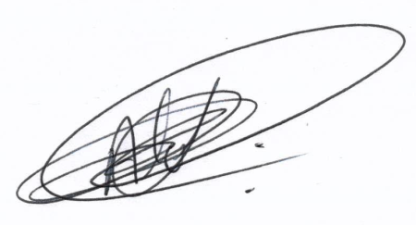 Prof. Dr. Aldimar Jacinto DuarteCoordenador do Programa de Pós-Graduação em EducaçãoCANDIDATOSINSCRIÇÃOHORÁRIODRIELY KATCHIWSH SILVA ROSA SILVANO2473115h30JOSÉ CASSIMIRO DIAS NETO2454816hSANDRA DE OLIVEIRA SANTOS2473216h30